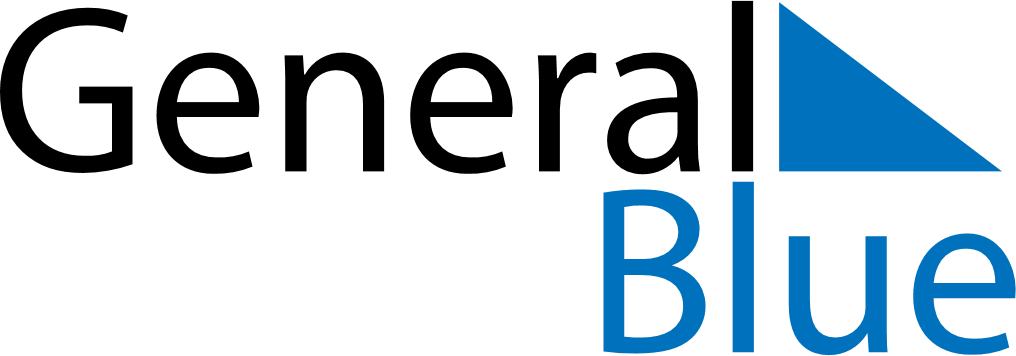 December 2019December 2019December 2019December 2019Equatorial GuineaEquatorial GuineaEquatorial GuineaSundayMondayTuesdayWednesdayThursdayFridayFridaySaturday1234566789101112131314Immaculate ConceptionImmaculate Conception (substitute day)15161718192020212223242526272728Christmas Day293031